      КАРАР                                       №  47                           ПОСТАНОВЛЕНИЕ  « 20»  июнь  2018 й.                                                     «20» июня 2018г.Об утверждении Положения об организационно - правовом, финансовом, материально-техническом обеспечении первичных мер пожарной безопасности в границах населенных пунктов сельского поселения Янгантауский сельсовет муниципального района Салаватский район Республики Башкортостан
           Во исполнение Федеральных законов от 21.12.1994 № 69-ФЗ «О пожарной безопасности», от 22.07.2008 № 123-ФЗ «Технический регламент о требованиях пожарной безопасности», руководствуясь Федеральным законом от 06.10.2003 №131-ФЗ «Об общих принципах организации местного самоуправления в Российской Федерации» и в целях повышения противопожарной устойчивости жилых, административных зданий на территории сельского поселения Янгантауский сельсоветПОСТАНОВЛЯЮ:
            1. Утвердить Положение об организационно – правовом, финансовом и материально – техническом обеспечении первичных мер пожарной безопасности в границах населенных пунктов сельского поселения Янгантауский сельсовет согласно  приложению. 
            2. В процессе тушения пожаров использовать первичные средства пожаротушения, имеющиеся у населения и организациях, расположенных на территории сельского поселения Янгантауский сельсовет.            3. Настоящее постановление вступает в силу со дня его официального обнародования.            4. Обнародовать настоящее постановление на информационном стенде Администрации сельского  поселения  Янгантауский сельсовет муниципального района Салаватский район Республики Башкортостан по адресу: Республика Башкортостан, Салаватский район, д.Чулпан, ул. Зеленая, д.13 и разместить на официальном сайте Администрации сельского поселения Янгантауский сельсовет муниципального района Салаватский район Республики Башкортостан по адресу:  http://Янгантауский РФ.      5.Контроль за исполнением настоящего постановления  оставляю за собой. 
 Глава сельского поселения                                                         А.Т\НабиевПОЛОЖЕНИЕоб организационно - правовом, финансовом и материально - техническом обеспечении первичных мер пожарной безопасности в границах населенных пунктов сельского поселения Янгантауский сельсовет1. Общие положения 
            1. Настоящее Положение определяет организационно-правовое, финансовое, материально-техническое обеспечение первичных мер пожарной безопасности в границах населенных пунктов сельского поселения Янгантауский сельсовет. 
            2.  Первичные меры пожарной безопасности – это реализация принятых в установленном порядке норм и правил по предотвращению пожаров, спасению людей и имущества от пожаров.            3. Обеспечение первичных мер пожарной безопасности в границах населенных пунктов сельского поселения Янгантауский сельсовет относится к вопросам местного значения.            4. Вопросы, не отраженные в настоящем Положении, регламентируются нормами федерального и областного законодательства. 2. Организационно-правовое обеспечение                                     первичных мер пожарной безопасности 
            1. Организационно-правовое обеспечение первичных мер пожарной безопасности в границах населенных пунктов сельского поселения Сибайский сельсовет предусматривает:            - регулирование вопросов организационно-правового, финансового, материально-технического обеспечения первичных мер пожарной безопасности; 
            - разработку и осуществление мероприятий по обеспечению пожарной безопасности индивидуальных жилых домов на территории поселения и объектов муниципальной собственности;            - включение мероприятий по обеспечению пожарной безопасности в планы и программы развития поселения;            - разработку, утверждение и исполнение бюджета поселения в части расходов на обеспечение первичных мер пожарной безопасности;             - установление плана привлечения сил и средств для тушения пожаров и проведения аварийно-спасательных работ на территории поселения;             - установление особого противопожарного режима на территории населенных пунктов поселения;            - установление на время особого противопожарного режима дополнительных требований пожарной безопасности;            - проведение противопожарной пропаганды и организация обучения населения мерам пожарной безопасности;            - организацию работы межведомственной комиссии на период проведения инвентаризации источников противопожарного водоснабжения на территории сельского поселения Сибайский сельсовет. 
3. Материально-техническое обеспечение    первичных мер пожарной безопасности 
            1. Материально-техническое обеспечение первичных мер пожарной безопасности предусматривает:- обеспечение беспрепятственного проезда пожарной техники к месту пожара; 
            - обеспечение надлежащего состояния источников противопожарного водоснабжения, находящихся на территории поселения;            - организация работ по содержанию в исправном состоянии средств пожарной безопасности жилых и общественных зданий, находящихся в муниципальной собственности;            - поддержание в постоянной готовности техники, приспособленной для тушения пожара.            2. Материально-техническое обеспечение первичных мер пожарной безопасности осуществляется в порядке и по нормам, установленных требованиями законодательства Российской Федерации.
4. Финансовое обеспечениепервичных мер пожарной безопасности
            1. Финансовое обеспечение первичных мер пожарной безопасности на территории поселения в соответствии с Федеральным законом от 21.12.1994 №69-ФЗ «О пожарной безопасности» является расходным обязательством поселения, в пределах средств, предусмотренных решением Совета депутатов о бюджете на соответствующий финансовый год.2. Финансовое обеспечение первичных мер пожарной безопасности включает в себя:- финансирование расходов на приобретение и монтаж пожарной сигнализации, первичных средств пожаротушения; - закупку пожарно-технической продукции; - разработку и организацию выполнения целевых программ по обеспечению пожарной безопасности;- приобретение аварийно-спасательного имущества и техники, организацию противопожарной пропаганды и обучение мерам пожарной безопасности. - финансовое и материально – технического обеспечения деятельности добровольной пожарной дружины.       3.Обнародовать настоящее постановление на информационном стенде Администрации сельского  поселения  Янгантауский сельсовет муниципального района Салаватский район Республики Башкортостан по адресу: Республика Башкортостан, Салаватский район, д.Чулпан, ул. Зеленая, д.13 и разместить на официальном сайте Администрации сельского поселения Янгантауский сельсовет муниципального района Салаватский район Республики Башкортостан по адресу:  http://Янгантауский РФ.      4.Контроль за исполнением настоящего постановления  оставляю за собой.  Глава сельского поселения                                                             А.Т.Набиев        БАШҠОРТОСТАН  РЕСПУБЛИКАҺЫСАЛАУАТ РАЙОНЫ МУНИЦИПАЛЬ РАЙОНЫНЫҢ ЯНҒАНТАУ АУЫЛСОВЕТЫ АУЫЛ БИЛӘМӘҺЕ ХАКИМИӘТЕ452492, Сулпан  ауылыЙәшел урамы, 13 йорттел. (34777) 2-88-22, 2-88-52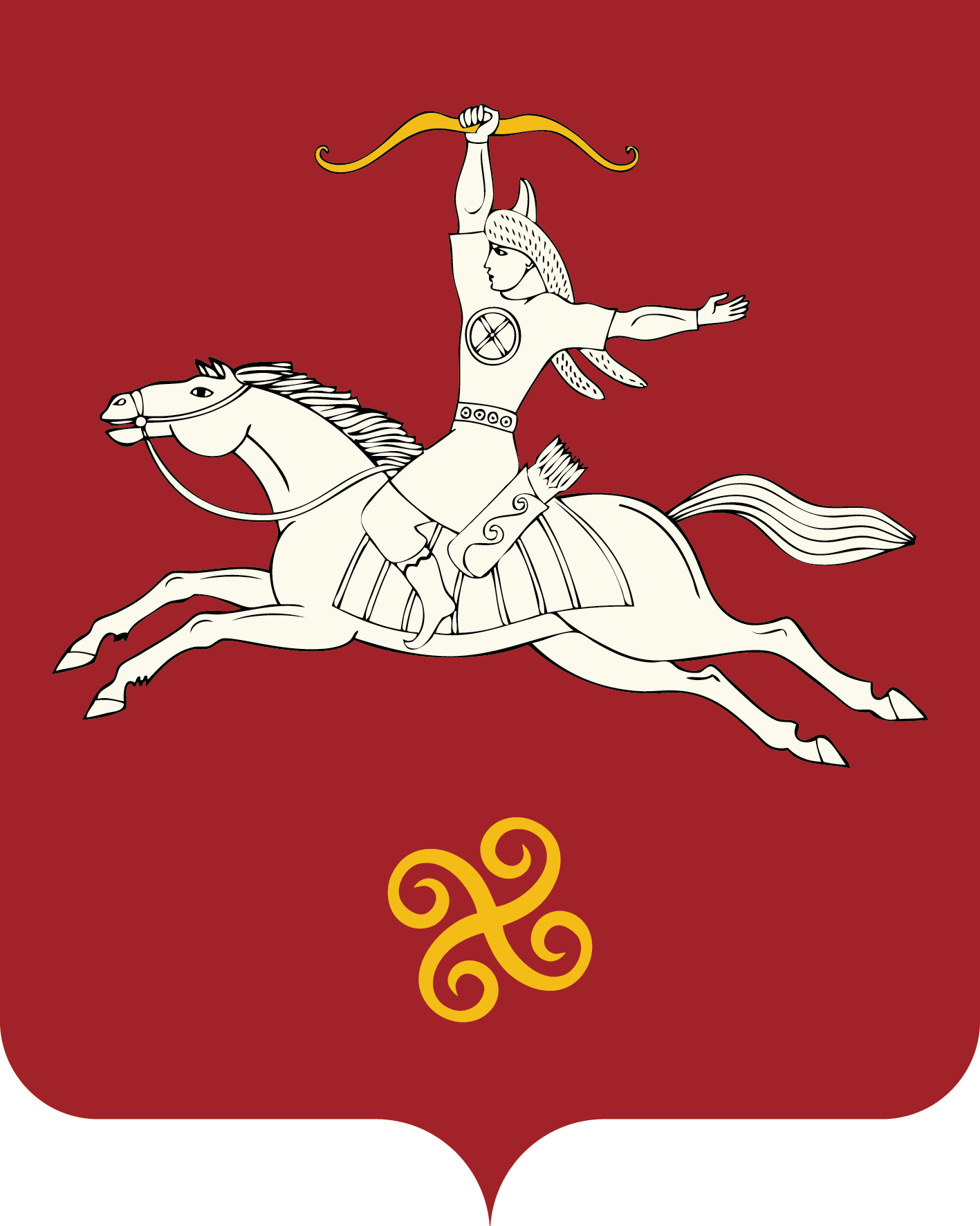 РЕСПУБЛИКА БАШКОРТОСТАНАДМИНИСТРАЦИЯ СЕЛЬСКОГО ПОСЕЛЕНИЯ ЯНГАНТАУСКИЙ СЕЛЬСОВЕТ МУНИЦИПАЛЬНОГО РАЙОНАСАЛАВАТСКИЙ РАЙОН452492, д.Чулпан, ул.Зелёная, д.13тел. (34777) 2-88-22, 2-88-52Приложение к постановлению Администрациисельского поселения Сибайский сельсовет № 47 от 20.06. 2018 г. 